РОССИЙСКАЯ ФЕДЕРАЦИЯ       МУНИЦИПАЛЬНОЕ БЮДЖЕТНОЕ ОБЩЕОБРАЗОВАТЕЛЬНОЕ УЧРЕЖДЕНИЕ«КРАСНООКТЯБРЬСКАЯ СРЕДНЯЯ ОБЩЕОБРАЗОВАТЕЛЬНАЯ ШКОЛА»СТАРОДУБСКОГО МУНИЦИПАЛЬНОГО ОКРУГА БРЯНСКОЙ ОБЛАСТИ243259 Брянская область, Стародубский район, п. Десятуха, ул. Школьная, д.3 тел./факс(48348)95-2-31№ 227 от 12.01.2020г.ИНФОРМАЦИЯо проведенных в 2020 году мероприятиях антинаркотической направленности в школеДиректор МБОУ «Краснооктябрьская СОШ»                                  В.А. МефедоваИсп. зам. директора по ВРС.А. Синявина№п/пНаименование мероприятияДата проведенияКлассОтветственный1.На школьном сайте размещена информация о проведении мероприятий антинаркотической направленности на 2020г. мартоктябрьИванцова Н.П. отв. за школьный сайт2.Обновлена информация на школьном стенде «Мы против наркотиков!»ноябрьдекабрьфевральИванцова Н.П. ст. вожатая3.Проведены классные часы, беседы, организован просмотр видеороликов, презентаций по антинаркотической направленности: «Умей сказать наркотикам «НЕТ!», «Мифы о наркомании», «Мы против наркотиков!», «Влияние наркотиков на память, психику, социальные функции человека», «Мой выбор!», «Наркомания – угроза  существования  нации»,  «Скажем «Нет!» вредным привычкам»,  «Мы за ЗОЖ!»,  «Стоп: СНЮС!», «Нет!» -наркотикам!»,  «Профилактика правонарушений среди несовершеннолетних», «Все  о  СПИДе», «Здоровый человек -успешный человек», «Твой выбор!», «Наркотики  - зло!»,  «Как сохранить свое здоровье».январь март сентябрьоктябрьноябрьдекабрь5-11Синявина С.А. зам. директора по ВРКлассные руководителиМед. работник ФАП                          п. Десятуха Хапилина И.М.Библиотекарь поселковой библиотеки Захарченко С.В. 4.Проведены индивидуальные беседы, тренинги по профилактике наркомании среди  обучающихся, требующих особого педагогического внимания и  их родителями (законными представителями) с приглашением правоохранительных органовВ течение года5-8Мяло Г.М. педагог-психолог5.Проведено социально-психологическое тестирование среди обучающихсяоктябрь8-11Мяло Г.М. педагог-психологЖукова И.А. соц. Педагог6.Организован и проведен конкурс рисунков и плакатов «Я - выбираю Жизнь!»ноябрь5-11Иванцова Н.П. ст. вожатая7.Проведены спортивная эстафета,спортивные  соревнования по пионерболу, волейболу  под девизом: «Спорт  против наркотиков!»мартоктябрьдекабрь1-45-78-11Учителяфиз. культуры                Пеклич В.А., Хомутова О.М.8.Организована выставка книг в школьной библиотеке под названием: «Ваше благородие Здоровье человека»мартоктябрь5-11Библиотекарь школы Киржанова М.С.9.Разработаны и изготовлены буклеты, листовки, памятки с информацией о профилактике наркомании, психотропных веществ, алкоголя, табакокурения,  Размещение  информационных листовок в местах массового скопления жителей (социальная акция)октябрьИванцова Н.П. ст. вожатаяВолонтеры10. Участие в районном круглом столе «Молодежь против наркотиков с приглашением представителей  органов прокуратуры  района,  администрации Стародубского муниципального района, районной библиотеки, ЦРБ, настоятеля храма п. Десятухадекабрь9-11Отдел образованияСтародубского муниципального района11.Организован школьный лагерь «Планета детства-2020» в летний период, работала спортивная площадка и активизирована трудовая занятость подростков через Центр занятости населенияавгуст1-11Синявина С.А. зам. директора по ВР12.Проведены рейды в вечернее времяв течение годаСинявина С.А. зам. директора по ВРСоциально-психологическая службаРодительская общественность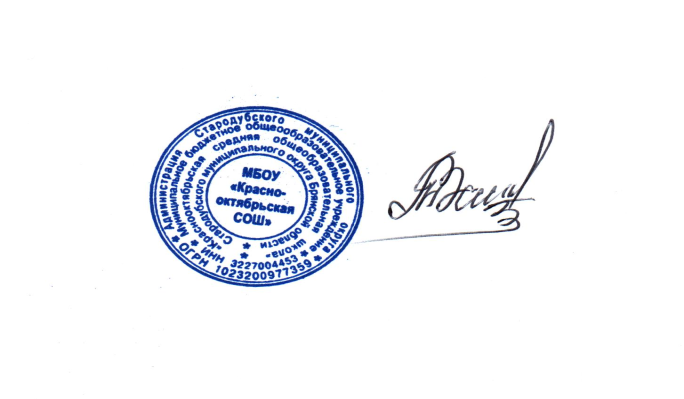 